General Skills Basketball Camp 2018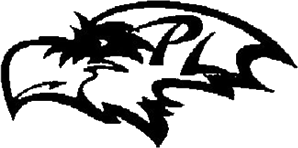 PLMS GymnasiumEntering 1st – 5th gradeDate: 6/4-6/6 from 10:30 a.m. – 12:00 p.m. $20****Times may be subject to change, depending on number of campers****Coaches: Don Smith, Head PLHS Girls Basketball Jordan Allen, Assistant PLHS Girls BasketballMembers of the PLHS Girls Basketball Team---------------------------------------------------------------------Registration Form for PLHS Girls Basketball Camp – Please return registration and payment (check payable to Don Smith) to your child’s school or to Don Smith 205 5th Street Mayetta, KS  66509Name of Student: _______________________________________________________________Address:  __________________________________City/State: __________________________Phone: ________________________Parent/Guardian’s Name ___________________________Grade Level for fall of 2018:__________ T-Shirt size(circle): YS  YM  YL  YXL  AS  AM   AL  AXLEmergency Contact Name and # ______________________________________________________________________________ has my permission to participate in the PLHS Basketball Camp.  My child is physically fit to participate in vigorous activity.  I further understand neither PLHS, USD 343, or anyone associated with the camp will be held responsible for accident or illness.  I authorize the camp director to act for me in any emergency situation.__________________________________________________        ________________________Parent/Guardian Signature						Date1st-5th Grade Registration Deadline is June 3, 2018 For questions – contact Don Smith at dosmith@usd343.org